Weekly Homework					                Name ____________________________________Tuesday, January 221.                                                               2.                           2.3.                                                                    		4.            4.Rename each improper fraction as a mixed number: 8/8 _______   5/1 ________  11/10 _________  12/5 _______Wednesday, January 231.                                                                                                         3.                                                                                                 4.List all composite numbers >15 but < 37.  ________________________________________________________Weekly Homework						Name ____________________________________Thursday, January 24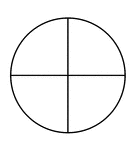 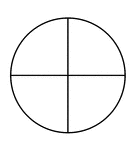 1.                                                                 Little Extra Fun!!!	2.1.                                                             2.   3.Rename each mixed number as an improper fraction: 3 ______    7______    1 _______   4_______